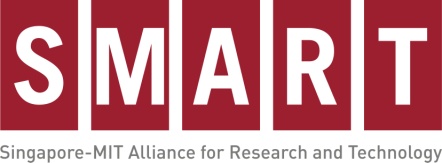 SMART is a major research enterprise established by the Massachusetts Institute of Technology (MIT) in partnership with the National Research Foundation of Singapore (NRF). SMART serves as an intellectual hub for international research collaborations, not only between MIT and Singapore, but also involving researchers from the region and beyond. At SMART, we identify and carry out research on critical problems of societal importance. SMART is a magnet for attracting and anchoring global research talent, while simultaneously instilling and promoting a culture of translational research and entrepreneurship in Singapore. Five interdisciplinary research groups (IRGs) are currently in operation: Antimicrobial Resistance (AMR), Critical Analytics for Manufacturing Personalized-Medicine (CAMP), Disruptive & Sustainable Technologies for Agricultural Precision (DiSTAP), Future Urban Mobility (FM), and Low Energy Electronics Systems (LEES). In addition, SMART also operates an Innovation Centre.IRG / Department:  Job Title:    Project Overview (Optional)ResponsibilitiesRequirementsTo apply, please visit our website at: http://smart.mit.edu/careers/career-opportunities. Interested applicants are invited to send in their full CV/resume, cover letter and list of three references (to include reference names and contact information). We regret that only shortlisted candidates will be notified.